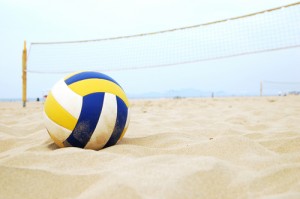 Coroczny Turniej Piłki Siatkowej Plażowej 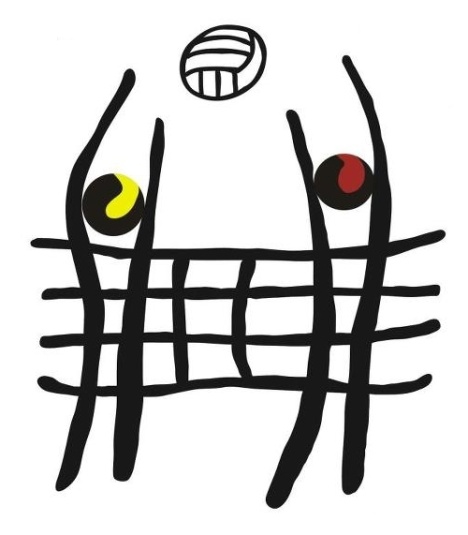 o Puchar Sołtysa  MikorzynaStowarzyszenie Społecznege im. Mikory w Mikorzynie5 Lipca 2015r. ( Niedziela) godzina 13.00 Na Ośrodku Wypoczynkowym w Mikorzynie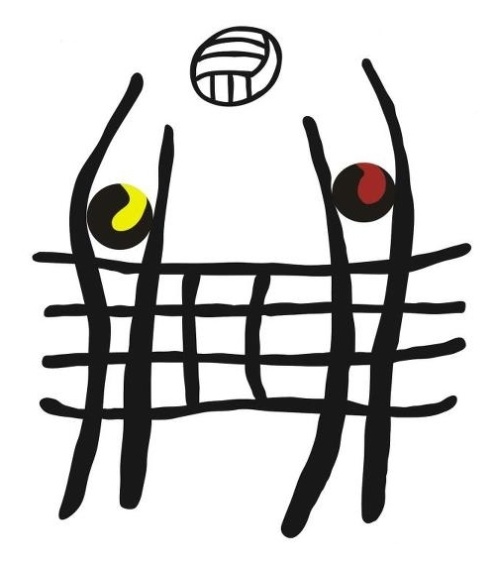 Zapisy drużyn proszę zgłaszać pod Nr. Tel. 605 246 059Mecze będą rozgrywane w kategorii openZespół powinien składać się z dwóch zawodników  
( plus jeden rezerwowy) i posiadać swoją polską nazwę.Zapraszamy !!!